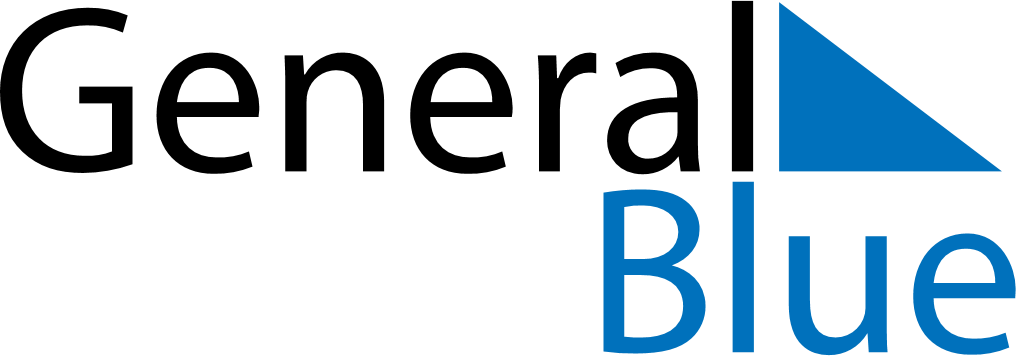 March 2019March 2019March 2019Aland IslandsAland IslandsSUNMONTUEWEDTHUFRISAT123456789101112131415161718192021222324252627282930Demilitarization Day31